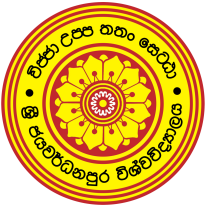 University of Sri JayewardenepuraFaculty of Applied Sciences		Student Feedback Form for AssessmentsCourse code & titleName of the lecturerAssessment TypeYear and the semesterDateInstructions to studentsPlease cross the response that represents your opinion.QuestionResponseResponseResponseResponseResponseQuestionStrongly agreeAgreeNeutralDisagreeStrongly disagree1.Information about the assessment was communicated clearly. 2.Methods of assessments was reasonable. 3.Had summative assessments.4.Exam questions were related to Intended Learning Outcomes (ILOs) of the course unit.5.Exam questions were worded clearly.6.Figures, tables, and equations included in the exam paper were clear.7.Had enough time to complete the exam.8.Grading criteria were clearly defined. 9.Feedback on assessment was timely and helpful.10.Any other comments:Any other comments:Any other comments:Any other comments:Any other comments:Any other comments: